Krikkale (Turkey)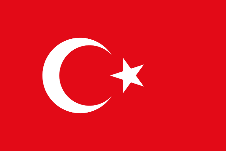 Located 80 km east of AnkaraKrikkale = broken castleRapid rise in populationTurkey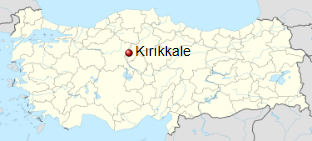 declared a state in the Central Anatolia region of Turkey which is near Kızılırmak River = the red riverthe river is used to produce ricethe natural vegetation is steppe typethe culture is named „Kapadoka“some traditional foods are:Kahvalti (Breakfast): Sucuklu Yumurta, Sigara Böreği, Domates SalatasıÇorbalar (Soups): Mercimek Çorbası, Bulgur Çorbası, Soğan ÇorbasıMeze (Starters): Antep Ezmesi, Havuç Ezmesi, ŞakşukaMain Courses: Kebap, Köfte, Pide, PilavlarSalads: Çoban salatası („Farmer’s Salad)“), Soğan salatası („Onion Salad“)Breads: Ekmek (White Bread), Francala (similar to our “Brötchen”)Desserts/Sweets: Baklava, Helva, Kemal Paşa TatlısıThe Downtown of Kirikkale is called „Kesik Town”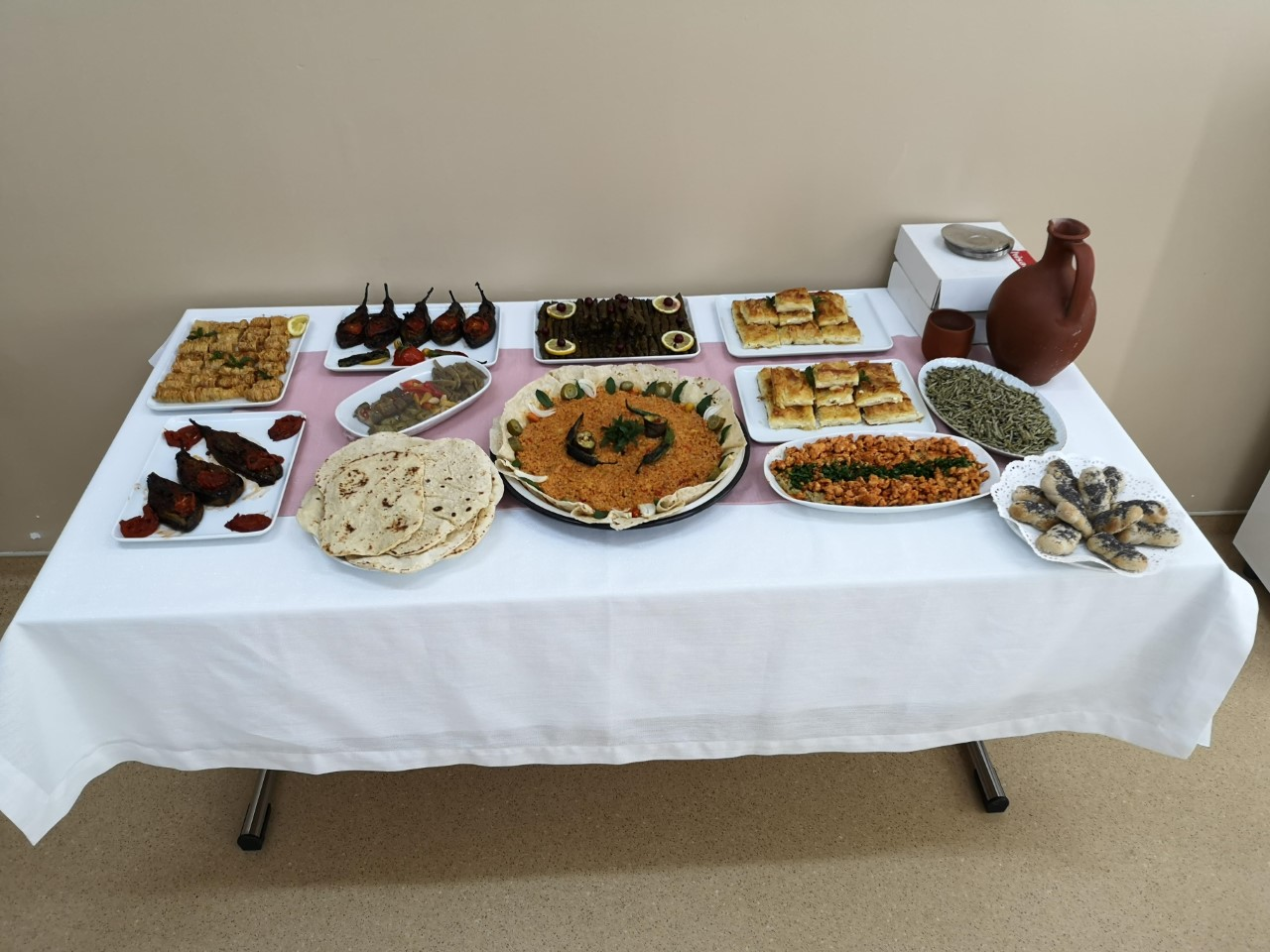 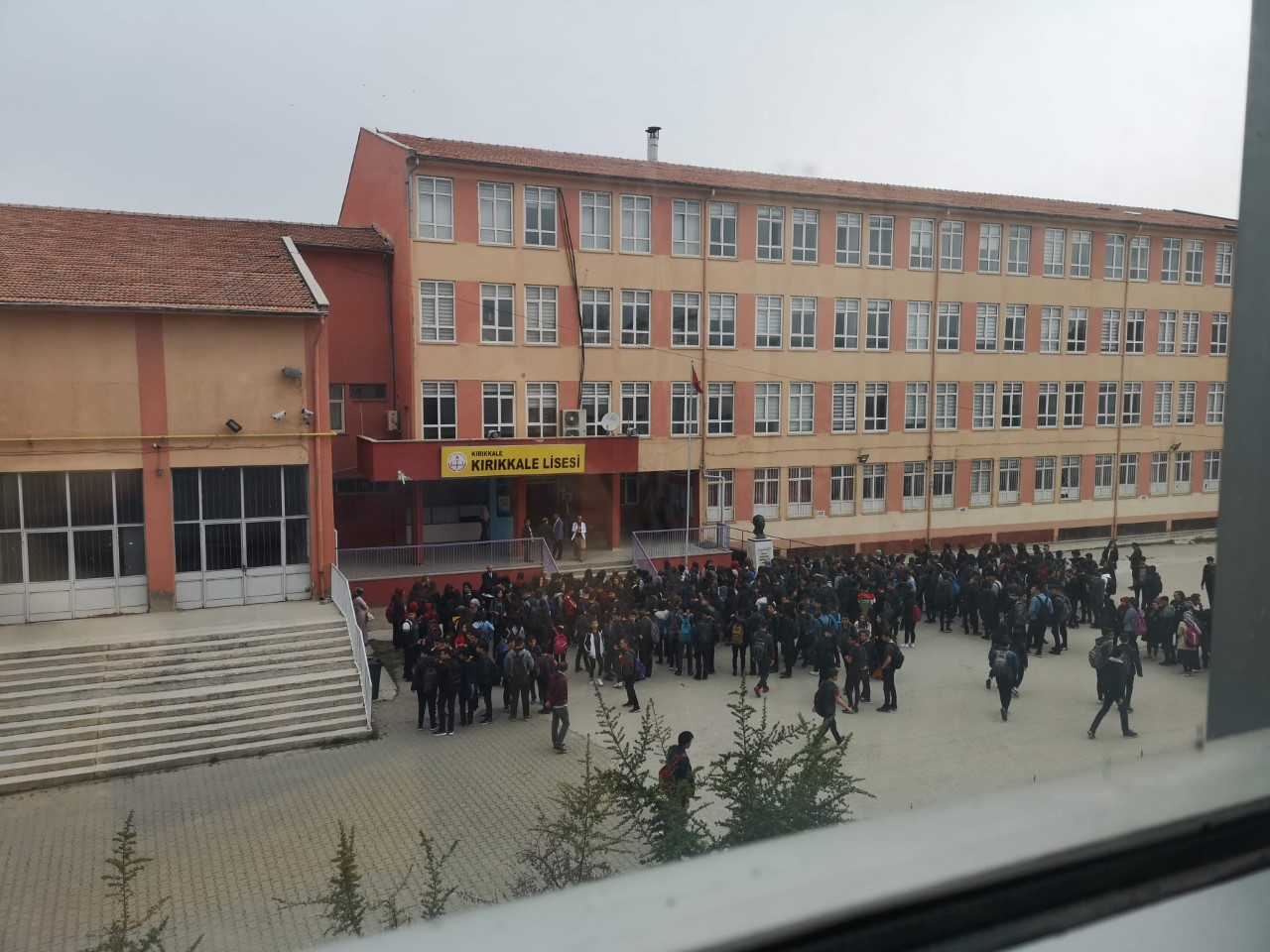 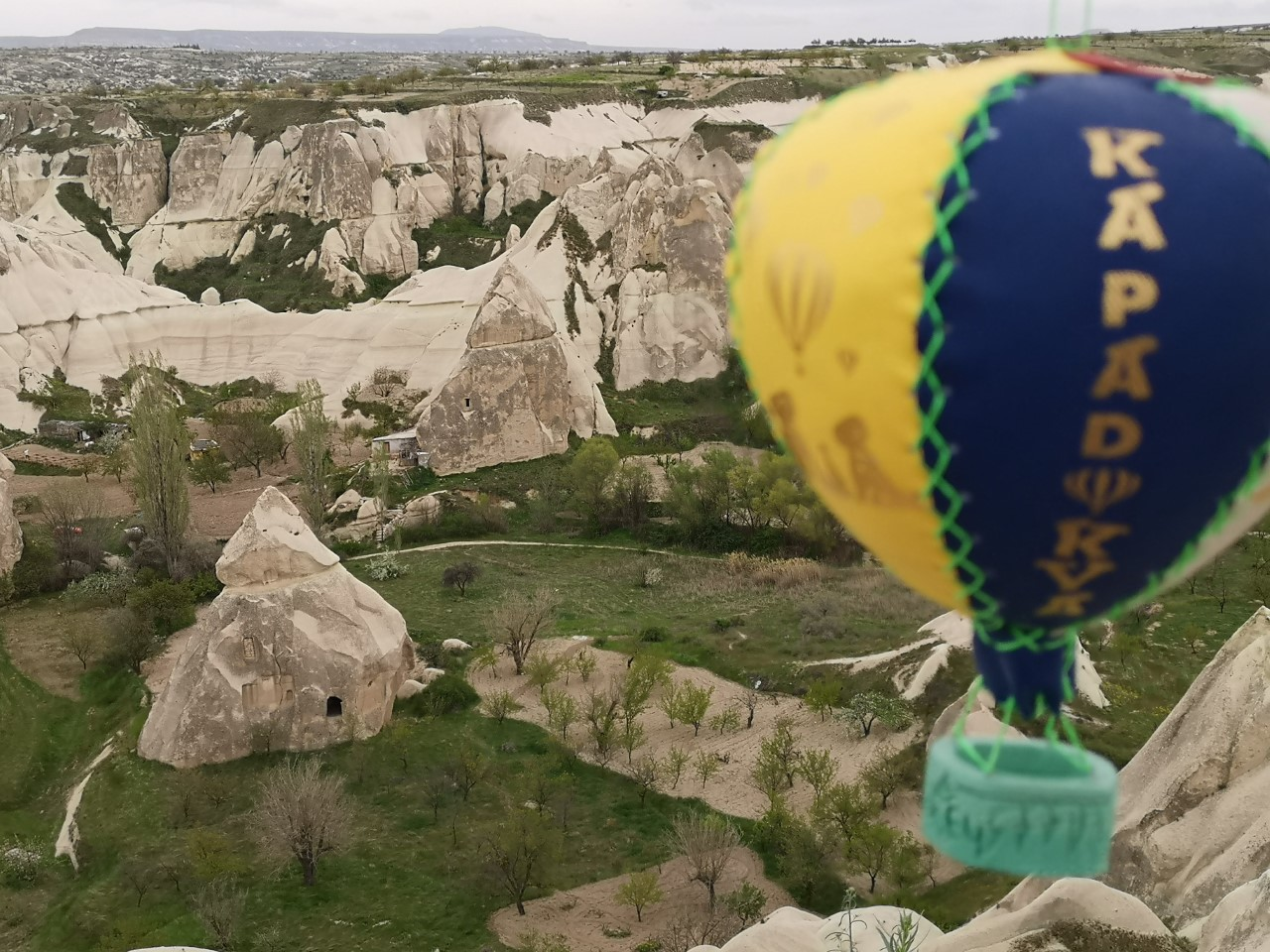 